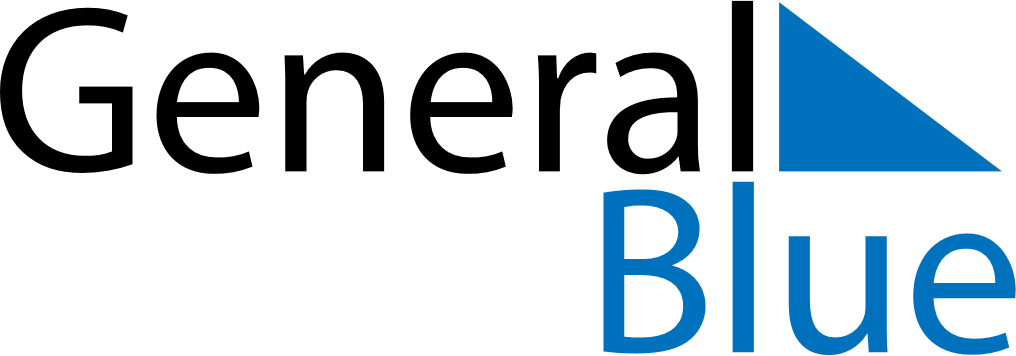 Guyana 2024 HolidaysGuyana 2024 HolidaysDATENAME OF HOLIDAYJanuary 1, 2024MondayNew Year’s DayFebruary 23, 2024FridayRepublic DayMarch 25, 2024MondayPhagwahMarch 29, 2024FridayGood FridayApril 1, 2024MondayEaster MondayMay 1, 2024WednesdayLabour DayMay 5, 2024SundayArrival DayMay 26, 2024SundayIndependence DayJune 16, 2024SundayEid Ul AdhaJuly 1, 2024MondayCARICOM DayAugust 1, 2024ThursdayEmancipation DaySeptember 15, 2024SundayYouman NabiOctober 31, 2024ThursdayDeepavaliDecember 25, 2024WednesdayChristmas DayDecember 26, 2024ThursdayBoxing Day